Государственный стандарт СССР ГОСТ 862.1-85
"Изделия паркетные. Паркет штучный. Технические условия"
(утв. и введен в действие постановлением Госстроя СССР от 12 марта 1985 г. N 26)Floor parquet production. Block parquet. SpecificationsВзамен ГОСТ 862.1-76Дата введения 1 января 1986 г.Несоблюдение стандарта преследуется по закону 1. Типы и основные размеры                                               2. Технические требования                                                3. Правила приемки                                                       4. Методы контроля                                                       5. Упаковка, маркировка, транспортирование и хранение                    6. Гарантии изготовителя                                                 Приложение 1. Термины и пояснения                                        Приложение 2. Область применения паркета                                 Приложение 3. Сочетаемость планок (ширины с длиной) для укладки паркета                с рисунком в "квадрат", "елочка" и "палубный"              Приложение 4. Число планок, рядов и площадь планок в одной пачке        Настоящий стандарт распространяется на штучный паркет, предназначенный для устройства полов в соответствующих помещениях жилых, общественных, а также вспомогательных зданий промышленных и сельскохозяйственных предприятий.В стандарте учтены требования рекомендаций СЭВ по стандартизации РС 4460-74, РС 4716-74 и международных стандартов ИСО 3398-77, ИСО 2457-76, ИСО 5320-80, ИСО 1072-75 и ИСО 3399-76.Пояснения к терминам, применяемым в настоящем стандарте, приведены в справочном приложении 1.Установленные настоящим стандартом показатели технического уровня штучного паркета предусмотрены для высшей и первой категорий качества.1. Типы и основные размеры1.1. Штучный паркет состоит из паркетных планок (далее - планки), которые в зависимости от профиля кромок подразделяют на типы:П1 - планки с гребнями и пазами на противоположных кромках и торцах;П2 - планки с гребнем на одной кромке и пазами на другой кромке и торцах.Планки типа П1 следует изготовлять правыми и левыми в равных количествах.Планки типа П2 допускается изготовлять по согласованию изготовителя с потребителем.1.2. В зависимости от уровня качества, породы древесины и обработки планки подразделяют на марки А и Б.Области применения планок по маркам указаны в рекомендуемом приложении 2.1.3. Форма, размеры планок и предельные отклонения от них должны соответствовать указанным на чертеже и в табл. 1.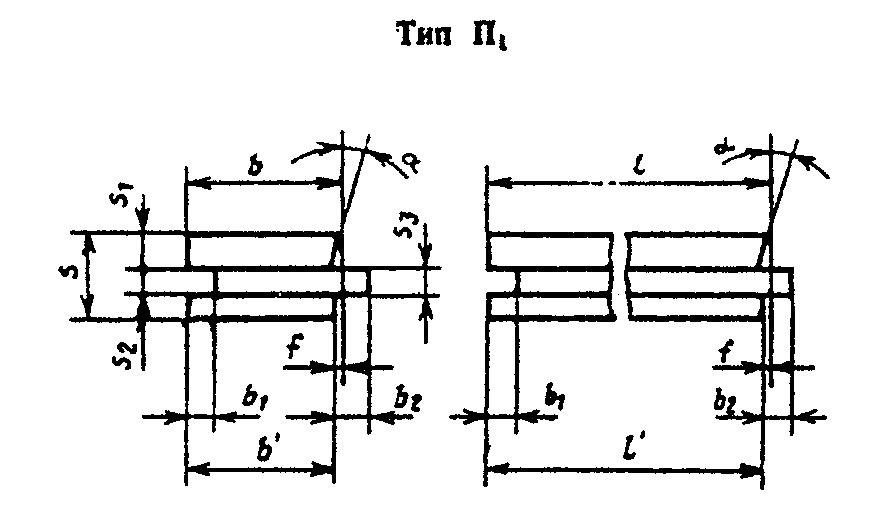 "Тип П1"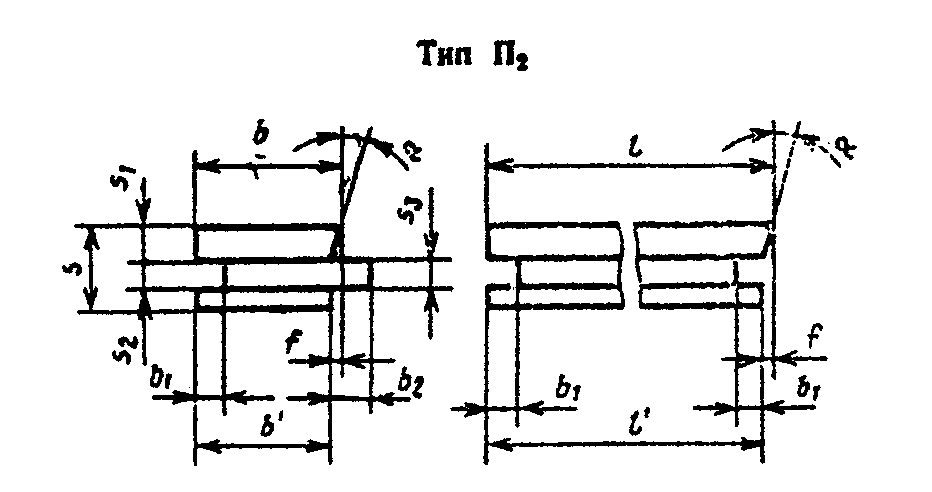 "Тип П2"Таблица 1                                                             Размеры в мм┌────────────────────────────────────────┬────────────────┬──────────────┐│        Наименования показателей        │  Номинальные   │ Пред. откл.  ││                                        │    размеры     │              │├────────────────────────────────────────┼────────────────┼──────────────┤│Толщина s                               │    15 (18)     │    +-0,2     ││Ширина с градацией через 5 мм b         │  От 30 до 90   │    +-0,2     ││Длина с градацией через 50 мм l         │ От 150 до 500  │    +-0,3     ││Толщина слоя износа s1                  │     7 (10)     │    +-0,1     ││Высота паза s2                          │       4        │     +0,2     ││Толщина гребня s3                       │       4        │     -0,2     ││Глубина паза b1                         │       5        │     +0,3     ││Ширина гребня b2                        │       4        │     -0,3     ││Скос грани по толщине слоя износа альфа │       3°       │   +-30'      ││Уменьшение размера нижней  части  планки│      0,5       │    +-0,1     ││со стороны скоса слоя износа f          │                │              │└────────────────────────────────────────┴────────────────┴──────────────┘Примечания.1. Планки марки А изготовляют длиной от 200 до 500 мм.2. Размеры, указанные в скобках, установлены для планок из древесины хвойных пород.3. Кромка слоя износа может быть без скоса.4. Планки из древесины бука и березы шириной более 70 мм изготовляют по согласованию изготовителя с потребителем.5. Сочетаемость планок при укладке установлена в обязательном приложении 3.2. Технические требования2.1. Планки изготовляют в соответствии с требованиями настоящего стандарта по технологической документации, утвержденной в установленном порядке, включающей нормы удельного расхода древесины и энергии на изготовление планок.2.2. Требования к планкам марки А установлены на уровне высшей категории качества к планкам марки Б - на уровне первой категории качества.2.3. Планки марки А следует изготовлять из древесины дуба и тропических пород.Плотность древесины тропических пород при влажности заготовок 25% должна быть не менее 600 кг/м3.2.4. Планки марки Б изготовляют из древесины дуба, бука, ясеня, остролистного клена, береста (карагача), вяза, ильма, каштана, граба, гледичии, белой акации, березы, обыкновенной сосны, сибирской сосны, корейской сосны, лиственницы, а также тропических пород и модифицированной древесины с показателями эксплуатационных и физико-механических свойств, не уступающими древесине перечисленных пород.2.5. Планки из обыкновенной сосны, сибирской сосны, корейской сосны и лиственницы следует изготовлять с радиальным разрезом древесины. Угол наклона годичных слоев на торце к лицевой стороне планки должен быть не менее 45°.2.6. Отклонения от формы планок не должны превышать указанных в табл. 2.Таблица 2┌─────────────────────────────┬─────────────────────────────────────────┐│   Наименования отклонений   │         Значения отклонений, мм         │├─────────────────────────────┼─────────────────────────────────────────┤│Отклонение от  параллельности│Не должно превышать предельных отклонений││плоскостей                   │по толщине и ширине                      ││Отклонение от  перпендикуляр-│0,2 на длине 100                         ││ности   продольной  кромки  и│                                         ││торца                        │                                         ││Отклонение от плоскостности: │                                         ││    продольной               │0,6 на длине 1000                        ││    поперечной               │0,2                                      │└─────────────────────────────┴─────────────────────────────────────────┘2.7. Нормы ограничения пороков древесины в планках должны соответствовать указанным в табл. 3.Таблица 3┌─────────────────────┬─────────────────────────────────────────────────┐│Наименования пороков │                 Нормы по маркам                 ││    древесины по     ├─────────────────────┬───────────────────────────┤│    ГОСТ 2140-81     │          А          │             Б             │├─────────────────────┼─────────────────────┴───────────────────────────┤│Здоровые  светлые   и│Не допускаются                                   ││темные сучки:        │     размером, мм, более:                        ││сросшиеся            │     на лицевой стороне:                         ││                     ├─────────────────────┬───────────────────────────┤│                     │          5          │            15             ││                     ├─────────────────────┴───────────────────────────┤│                     │     на оборотной стороне:                       ││                     ├─────────────────────┬───────────────────────────┤│                     │         10          │     не ограничиваются     ││                     ├─────────────────────┴───────────────────────────┤│                     │     числом, шт., более:                         ││                     │     на лицевой стороне:                         ││                     ├─────────────────────┬───────────────────────────┤│                     │          1          │             3             ││                     ├─────────────────────┴───────────────────────────┤│                     │     на оборотной стороне:                       ││                     ├─────────────────────┬───────────────────────────┤│                     │          1          │     не ограничиваются     ││                     ├─────────────────────┴───────────────────────────┤│частично сросшиеся  и│Не допускаются на лицевой стороне.               ││несросшиеся          │На оборотной стороне:                            ││                     ├─────────────────────┬───────────────────────────┤│                     │   не допускаются    │     не ограничиваются     │├─────────────────────┼─────────────────────┴───────────────────────────┤│Трещины              │Не допускаются на лицевой стороне.               ││                     │На оборотной стороне и кромках не допускаются    ││                     │     глубиной, мм, более:                        ││                     ├─────────────────────┬───────────────────────────┤│                     │          1          │             5             ││                     ├─────────────────────┴───────────────────────────┤│                     │     и длиной, в долях длины планки, более:      ││                     ├─────────────────────┬───────────────────────────┤│                     │         1/5         │            1/4            │├─────────────────────┼─────────────────────┼───────────────────────────┤│Наклон волокон       │Не допускается более │Не  учитывается  в  планках││                     │         5%          │лиственных пород.          ││                     │                     │Не  допускается  в  планках││                     │                     │хвойных пород более 10%.   │├─────────────────────┼─────────────────────┼───────────────────────────┤│Крень,  свилеватость,│   Не допускаются    │Не допускаются  на  планках││завиток              │                     │из древесины сосны и березы││                     │                     │на  расстоянии  50    мм от││                     │                     │торца,  на  планках  других││                     │                     │пород не учитываются.      │├─────────────────────┼─────────────────────┴───────────────────────────┤│Глазки               │                 Не учитываются                  │├─────────────────────┼─────────────────────────────────────────────────┤│Сердцевина,   двойная│Не допускаются на лицевой стороне.               ││сердцевина           │На  оборотной  стороне  не  допускаются  глубиной││                     │более 1/3 толщины планки.                        │├─────────────────────┼─────────────────────────────────────────────────┤│Прорость     открытая│На лицевой стороне не допускается.               ││односторонняя        │На  оборотной  стороне  не  допускается  глубиной││                     │более 1/3 толщины планки.                        │├─────────────────────┼─────────────────────┬───────────────────────────┤│Кармашек, засмолок   │          -          │На   лицевой     стороне не││                     │                     │допускаются, а на оборотной││                     │                     │стороне   не    допускаются││                     │                     │более 3 шт.                │├─────────────────────┼─────────────────────┴───────────────────────────┤│Пятнистость,    водо-│Не допускаются на лицевой стороне, а на оборотной││слой,      химическая│стороне не ограничиваются.                       ││окраска              │                                                 │├─────────────────────┼─────────────────────────────────────────────────┤│Заболонные    грибные│                      То же                      ││окраски, побурение   │                                                 │├─────────────────────┼─────────────────────────────────────────────────┤│Червоточина:         │Не допускается.                                  ││крупная              │Не допускается на лицевой стороне.               ││некрупная            │На оборотной стороне не допускается              ││                     │     глубиной, мм, более                         ││                     ├─────────────────────┬───────────────────────────┤│                     │          1          │             3             ││                     ├─────────────────────┴───────────────────────────┤│                     │     числом, шт., более:                         ││                     ├─────────────────────┬───────────────────────────┤│                     │          1          │             5             │├─────────────────────┼─────────────────────┴───────────────────────────┤│Тупой обзол          │Не допускается на лицевой стороне                ││                     │На оборотной стороне и гребне  не   допускается в││                     │долях длины и ширины планки более:               ││                     ├─────────────────────┬───────────────────────────┤│                     │         1/5         │            1/3            ││                     ├─────────────────────┴───────────────────────────┤│                     │Должен быть очищен от коры и луба                │├─────────────────────┼─────────────────────────────────────────────────┤│Ощеп,   скол,  вырыв,│Не допускаются на лицевой стороне.               ││задир,         накол,│На оборотной  стороне  и  гребне  не  допускаются││выщербина            │глубиной, мм, более:                             ││                     ├─────────────────────┬───────────────────────────┤│                     │          1          │             2             │├─────────────────────┼─────────────────────┴───────────────────────────┤│Ожог                 │Не допускается на лицевой стороне, а на оборотной││                     │стороне и кромках не учитывается.                │├─────────────────────┼─────────────────────────────────────────────────┤│Непрофрезеровка      │Не допускается на лицевой стороне.               ││                     │На оборотной стороне:                            ││                     ├─────────────────────┬───────────────────────────┤│                     │не допускается       │не   допускается   размером││                     │                     │более 50% площади планки  и││                     │                     │глубиной более 0,5 мм      │└─────────────────────┴─────────────────────┴───────────────────────────┘Примечания.1. Пороки древесины по ГОСТ 2140-81, не указанные в табл. 3, не допускаются.2. Допускается изготовление планок марки Б с ложным ядром при условии комплектования планок по цвету.3. На лицевой стороне планки не допускается одновременное наличие на участке длиной, равной ширине планки, более двух учитываемых пороков, указанных в табл. 3.2.8. Шероховатость поверхности (наибольшая высота неровностей) Rz по ГОСТ 7016-82 не должна быть более:250 мкм - на лицевых сторонах и продольных кромках;400 мкм - на оборотной стороне и торцовых кромках.Для планок высшей категории качества на лицевых сторонах и продольных кромках шероховатость поверхности не должна быть более 125 мкм, на оборотных сторонах и торцовых кромках - 250 мкм.2.9. Влажность древесины планок при отгрузке потребителю должна быть (9 +-3)%.3. Правила приемки3.1. Приемку планок производят партиями. Партией считают число планок одного типа, марки, размера и одной породы древесины.Размер партии устанавливают по согласованию изготовителя с потребителем. Потребитель имеет право производить проверку соответствия планок требованиям настоящего стандарта.3.2. В партии должно быть одинаковое число правых и левых планок.3.3. Для проверки соответствия планок требованиям настоящего стандарта применяют выборочный одноступенчатый контроль по альтернативному признаку по ГОСТ 23616-79.Планы контроля при приемочном уровне дефектности 4% приведены в табл.4.Таблица 4                                                                     шт.┌─────────────────────────┬──────────────┬───────────────┬──────────────┐│      Размер партии      │Объем выборки │  Приемочное   │ Браковочное  ││                         │              │     число     │    число     │├─────────────────────────┼──────────────┼───────────────┼──────────────┤│До 280                   │      13      │       1       │       2      ││Св.   280 до   500 включ.│      20      │       2       │       3      ││ "    500 "   1200  "    │      32      │       3       │       4      ││ "   1200 "   3200  "    │      50      │       5       │       6      ││ "   3200 "  10000  "    │      80      │       7       │       8      ││ "  10000 "  35000  "    │     125      │      10       │      11      ││ "  35000 " 150000  "    │     200      │      14       │      15      ││Более 150000             │     315      │      21       │      22      │└─────────────────────────┴──────────────┴───────────────┴──────────────┘3.4. Приемочный контроль планок осуществляют в следующем порядке:отбирают от партии число планок, соответствующее объему выборки для данного объема партии; отбор планок в выборку следует осуществлять методом случайного отбора по ГОСТ 18321-73;проверяют каждую планку в выборке на соответствие требованиям настоящего стандарта и определяют число планок с дефектами;сравнивают число дефектных планок с приемочным и браковочным числами, установленными для данного объема выборки;партию принимают, если число дефектных планок в выборке меньше или равно приемочному числу;партию не принимают, если число дефектных планок в выборке равно или больше браковочного числа.3.5. По числу дефектных планок в выборке определяют их процент во всей партии. Это число планок в приемку и поставку не включают.3.6. Планки учитывают в квадратных метрах с погрешностью до 0,01 м2 и в штуках. Площадь планки определяют по лицевой стороне без учета ширины гребня. Предельные отклонения в расчет не принимают.4. Методы контроля4.1. Отобранные планки проверяют поштучно. Размеры и форму планок проверяют при их влажности (9 +-3)%.Длину и ширину планок измеряют по лицевым сторонам: длину - параллельно, а ширину перпендикулярно к продольным осям планок.Толщину планок измеряют по торцам к посередине длины планок.Для измерения применяют предельные калибры по ГОСТ 15876-70, штангенциркули по ГОСТ 166-80, а для измерения толщины планок - индикаторные толщиномеры по ГОСТ 11358-74.Взамен ГОСТ 166-80 постановлением Госстандарта СССР от 30 октября 1989 г. N 3253 с 1 января 1991 г. введен в действие ГОСТ 166-89Размеры пазов и гребней проверяют контрольными калибрами либо штангенглубиномерами по ГОСТ 162-80.4.2. Отклонение от параллельности пластей определяют измерением толщины планки, а отклонение от параллельности кромок - измерением ширины планки штангенциркулем по ГОСТ 166-80. Измерение производят в трех точках - посередине и у торцов планки.4.3. Отклонение от плоскостности планок определяют поверочными линейками по ГОСТ 8026-75 и щупами по ГОСТ 882-75, измерением максимального зазора между поверхностями планки и поверочной линейки.4.4. Отклонение от перпендикулярности продольной кромки и торца определяют поверочными угольниками по ГОСТ 3749-77 и щупами по ГОСТ 882-75 измерением максимального зазора между кромкой и приложенным к ней угольником. Измерение производят на длине 100 мм.4.5. Угол наклона годичных слоев на торце определяют в градусах транспортиром по ГОСТ 13494-80 между касательной к годичным слоям и пластью, а наклон волокон - на радиальной поверхности планки.4.6. Породу древесины, вид разреза, наличие пороков древесины оценивают визуально.Пороки древесины измеряют по ГОСТ 2140-81, при этом размер сучка измеряют по его наименьшему диаметру.4.7. Шероховатость поверхности планок определяют по ГОСТ 15612-78 или сравнением с образцами-эталонами.4.8. Влажность древесины планок определяют по ГОСТ 16588-79.5. Упаковка, маркировка, транспортирование и хранение5. 1. Планки должны быть упакованы в пачки. Число планок в пачке и порядок их укладки приведены в справочном приложении 4.Планки в пачках укладывают гребнями наружу и лицевыми сторонами вверх, кроме верхнего ряда, который укладывают лицевыми сторонами вниз.5.2. Каждая пачка должна содержать планки одного типа, марки, размера и одной породы.5.3. Пачки должны содержать равное число правых и левых планок.5.4. Пачки должны быть обвязаны стальной лентой по ГОСТ 3560-73, проволокой по ГОСТ 3282-74 или шпагатом по ГОСТ 17308-71. Под проволоку на ребрах пачки следует подкладывать прокладку из деревянных реек, картона или других упаковочных материалов, защищающих кромки планок от механических повреждений при обвязке и транспортировании.Допускается упаковка плавок в деревянные каркасы (решетки), картонные коробки.5.5. Планки в пачках должны быть уложены плотно, не допускается их смещение в рядах. При упаковке вбивание гвоздей в планки не допускается.5.6. К каждой пачке должна быть прикреплена этикетка или бирка, или нанесена несмываемой краской четкая маркировка в виде штампа на верхнем ряду планок или таре, в которой должно быть указано:наименование или товарный знак предприятия-изготовителя;номер приемщика ОТК;тип и марка планок;размеры в мм;количество в штуках и м2;порода древесины;дата изготовления;обозначение настоящего стандарта;изображение государственного Знака качества по ГОСТ 1.9-67 для паркета, аттестованного по высшей категории качества.5.7. Поставляемый потребителю паркет должен сопровождаться документом о качестве, в котором должно быть указано:наименование предприятия-изготовителя и его адрес;тип и марка планок;количество в м2;номер партии;дата изготовления;обозначение настоящего стандарта;изображение государственного Знака качества по ГОСТ 1.9-67 для паркета, аттестованного по высшей категории качества.5.8. Планки транспортируют всеми видами транспорта в крытых транспортных средствах в соответствии с правилами перевозки грузов, действующими на данных видах транспорта.5.9. При транспортировании и хранении планок должна быть обеспечена сохранность пачек и упаковки и соблюдены условия, исключающие возможность механических повреждений, увлажнения, воздействия солнечных лучей и загрязнения.5.10. Погрузка планок навалом и выгрузка их сбрасыванием не допускаются.5.11. Пачки планок следует хранить уложенными в правильные ряды и рассортированными по маркам, типам, размерам и породам древесины планок в отапливаемых помещениях при относительной влажности воздуха (55 +-25)%, в условиях, не допускающих их увлажнения.6. Гарантии изготовителя6.1. Изготовитель гарантирует соответствие планок требованиям настоящего стандарта при соблюдении потребителем условий транспортирования и хранения.6.2. Гарантийный срок хранения планок - 12 мес со дня изготовления партии изделий.Приложение 1СправочноеТермины и поясненияПаркетная планка - деталь из массивной древесины с взаимно параллельными фрезерованными пластями и профилированными кромками, с помощью которых ее соединяют с такими же соседними планками при устройстве паркетного сокрытия пола.Гребень - выступающая часть паркетной планки, служащая для соединения с соседними планками при укладке.Паз - выемка на боковой и торцовой кромках паркетной планки, в которую входит гребень для соединения с соседней планкой.Слой износа - верхний слой паркетной планки от лицевой стороны до верхней части гребня или паза, износ которого определяет срок службы паркетного покрытия.Нижняя часть - часть толщины паркетной планки от оборотной стороны до нижней кромки гребня или паза.Лицевая сторона паркетной планки - наружная поверхность слоя износа паркетной планки.Оборотная сторона паркетной планки - поверхность, противоположная лицевой стороне.Правая паркетная планка - паркетная планка, у которой, если смотреть на лицевую сторону, торцевой гребень находится справа, а гребень на кромке - со стороны наблюдающего.Левая паркетная планка - паркетная планка, у которой, если смотреть на лицевую сторону, торцевой гребень находится слева, а гребень на кромке - со стороны наблюдающего.Приложение 2РекомендуемоеОбласть применения паркетаПаркет марки А применяется для устройства и ремонта полов в общественных зданиях и соответствующих помещениях промышленных предприятий, марки Б - для устройства и ремонта полов в жилых зданиях.Приложение 3ОбязательноеСочетаемость планок (ширины с длиной) для укладки
паркета с рисунком в "квадрат", "елочка" и "палубный"┌────────────┬──────────────────────────────────────────────────────────┐│   Ширины   │            Сочетаемость планок при длине, мм             ││ планок, мм ├───────┬───────┬─────┬──────┬───────┬──────┬───────┬──────┤│            │  150  │  200  │ 250 │ 300  │  350  │ 400  │  450  │ 500  │├────────────┼───────┼───────┼─────┼──────┼───────┼──────┼───────┼──────┤│     30     │   X   │       │     │  X   │       │      │   X   │      ││     35     │       │       │     │      │   X   │      │       │      ││     40     │       │   X   │     │      │       │  X   │       │      ││     45     │       │       │     │      │       │      │   X   │      ││     50     │   X   │   X   │  X  │  X   │   X   │  X   │   X   │  X   ││     55     │       │       │     │      │       │      │       │      ││     60     │       │       │     │  X   │       │      │       │      ││     65     │       │       │     │      │       │      │       │      ││     70     │       │       │     │      │   X   │      │       │      ││     75     │   X   │       │     │  X   │       │      │   X   │      ││     80     │       │       │     │      │       │  X   │       │      ││     85     │       │       │     │      │       │      │       │      ││     90     │       │       │     │      │       │      │   X   │      │└────────────┴───────┴───────┴─────┴──────┴───────┴──────┴───────┴──────┘Примечание. Планки шириной 45, 55, 65, 85 мм допустимы для укладки паркета только с рисунком "палубный".Приложение 4СправочноеЧисло планок, рядов и площадь планок в одной пачкеНачало таблицы, см. окончание┌────┬──────────────┬─────┬──────────────┬─────┬──────────────┬─────┬──────────────┬─────┐│Ши- │     Число    │Пло- │     Число    │Пло- │     Число    │Пло- │     Число    │Пло- ││рина├─────┬────┬───┤щадь,├─────┬────┬───┤щадь,├─────┬────┬───┤щадь,├─────┬────┬───┤щадь,││пла-│пла- │пла-│ря-│м2   │пла- │пла-│ря-│м2   │пла- │пла-│ря-│м2   │пла- │пла-│ря-│м2   ││нок,│нок в│нок │дов│     │нок в│нок │дов│     │нок в│нок │дов│     │нок в│нок │дов│     ││мм  │пачке│в   │   │     │пачке│в   │   │     │пачке│в   │   │     │пачке│в   │   │     ││    │     │ряду│   │     │     │ряду│   │     │     │ряду│   │     │     │ряду│   │     ││    ├─────┴────┴───┴─────┴─────┴────┴───┴─────┴─────┴────┴───┴─────┴─────┴────┴───┴─────┤│    │                                   Длина планок, мм                                ││    ├────────────────────┬────────────────────┬────────────────────┬────────────────────┤│    │        150         │        200         │        250         │        300         │├────┼─────┬────┬───┬─────┼─────┬────┬───┬─────┼─────┬────┬───┬─────┼─────┬────┬───┬─────┤│30  │120  │ 12 │ 10│ 0,54│180  │ 15 │12 │ 1,08│140  │ 14 │10 │ 1,05│120  │ 12 │10 │ 1,08││35  │ 96  │ 13 │  8│ 0,50│150  │ 15 │10 │ 1,05│112  │ 14 │ 8 │ 0,98│ 96  │ 12 │ 8 │ 1,01││40  │ 84  │ 12 │  7│ 0,50│126  │ 14 │ 9 │ 1,01│ 96  │ 12 │ 8 │ 0,96│ 84  │ 12 │ 7 │ 1,01││45  │ 78  │ 11 │  7│ 0,53│112  │ 14 │ 8 │ 1,01│ 92  │ 13 │ 7 │ 1,03│ 78  │ 11 │ 7 │ 1,05││50  │ 66  │ 11 │  6│ 0,50│ 96  │ 12 │ 8 │ 0,96│ 78  │ 11 │ 7 │ 0,97│ 66  │ 11 │ 6 │ 0,99││55  │ 60  │ 10 │  6│ 0,50│ 92  │ 13 │ 7 │ 1,01│ 72  │ 12 │ 6 │ 0,99│ 60  │ 10 │ 6 │ 0,99││60  │ 56  │ 11 │  5│ 0,51│ 84  │ 12 │ 7 │ 1,01│ 66  │ 11 │ 6 │ 0,99│ 56  │ 11 │ 5 │ 1,01││65  │ 50  │ 10 │  5│ 0,49│ 78  │ 11 │ 7 │ 1,01│ 60  │ 10 │ 6 │ 0,98│ 50  │ 10 │ 5 │ 0,98││70  │ 48  │  8 │  6│ 0,50│ 72  │ 12 │ 6 │ 1,01│ 56  │  8 │ 7 │ 0,98│ 48  │  8 │ 6 │ 1,01││75  │ 46  │  9 │  5│ 0,51│ 70  │ 10 │ 7 │ 1,05│ 54  │  9 │ 6 │ 1,01│ 46  │  9 │ 5 │ 1,03││80  │ 40  │  8 │  5│ 0,48│ 60  │ 10 │ 6 │ 0,96│ 60  │ 10 │ 5 │ 1,00│ 40  │  8 │ 5 │ 0,96││85  │ 40  │  8 │  5│ 0,51│ 60  │ 10 │ 6 │ 1,02│ 48  │  8 │ 6 │ 1,02│ 40  │  8 │ 5 │ 1,02││90  │ 36  │  6 │  6│ 0,48│ 56  │  8 │ 7 │ 1,01│ 46  │  9 │ 5 │ 1,03│ 36  │  6 │ 6 │ 0,97│└────┴─────┴────┴───┴─────┴─────┴────┴───┴─────┴─────┴────┴───┴─────┴─────┴────┴───┴─────┘Окончание таблицы, см. начало┌────┬──────────────┬─────┬──────────────┬─────┬──────────────┬─────┬──────────────┬─────┐│Ши- │     Число    │Пло- │     Число    │Пло- │     Число    │Пло- │     Число    │Пло- ││рина├─────┬────┬───┤щадь,├─────┬────┬───┤щадь,├─────┬────┬───┤щадь,├─────┬────┬───┤щадь,││пла-│пла- │пла-│ря-│м2   │пла- │пла-│ря-│м2   │пла- │пла-│ря-│м2   │пла- │пла-│ря-│м2   ││нок,│нок в│нок │дов│     │нок в│нок │дов│     │нок в│нок │дов│     │нок в│нок │дов│     ││мм  │пачке│в   │   │     │пачке│в   │   │     │пачке│в   │   │     │пачке│в   │   │     ││    │     │ряду│   │     │     │ряду│   │     │     │ряду│   │     │     │ряду│   │     ││    ├─────┴────┴───┴─────┴─────┴────┴───┴─────┴─────┴────┴───┴─────┴─────┴────┴───┴─────┤│    │                                    Длина планок, мм                               ││    ├────────────────────┬────────────────────┬────────────────────┬────────────────────┤│    │        350         │        400         │        450         │        500         │├────┼─────┬────┬───┬─────┼─────┬────┬───┬─────┼─────┬────┬───┬─────┼─────┬────┬───┬─────┤│30  │100  │ 10 │10 │ 1,05│ 90  │ 10 │ 9 │ 1,08│ 72  │ 12 │ 6 │0,97 │ 66  │ 11 │ 6 │ 0,99││35  │ 88  │ 11 │ 8 │ 1,08│ 70  │ 10 │ 7 │ 0,98│ 64  │  8 │ 8 │1,01 │ 56  │  8 │ 7 │ 0,98││40  │ 70  │ 10 │ 7 │ 0,98│ 60  │ 10 │ 6 │ 0,96│ 56  │  8 │ 7 │1,01 │ 50  │ 10 │ 5 │ 1,00││45  │ 64  │  9 │ 7 │ 1,01│ 54  │  9 │ 6 │ 0,97│ 50  │ 10 │ 5 │1,01 │ 46  │  9 │ 5 │ 1,03││50  │ 56  │  8 │ 7 │ 0,98│ 50  │ 10 │ 5 │ 1,00│ 46  │  9 │ 5 │1,03 │ 40  │  8 │ 5 │ 1,00││55  │ 50  │ 10 │ 5 │ 0,96│ 46  │  9 │ 5 │ 1,02│ 40  │  8 │ 5 │0,99 │ 36  │  6 │ 6 │ 0,99││60  │ 48  │ 12 │ 4 │ 1,01│ 42  │  7 │ 6 │ 1,01│ 36  │  6 │ 6 │0,977│ 32  │  8 │ 4 │ 0,96││65  │ 46  │  9 │ 5 │ 1,04│ 40  │  8 │ 5 │ 1,04│ 36  │  7 │ 5 │1,05 │ 30  │  6 │ 5 │ 0,98││70  │ 40  │  8 │ 5 │ 0,98│ 36  │  6 │ 6 │ 1,01│ 32  │  8 │ 4 │1,01 │ 28  │  7 │ 4 │ 0,98││75  │ 36  │  6 │ 6 │ 0,95│ 32  │  8 │ 4 │ 0,96│ 30  │  6 │ 5 │1,01 │ 28  │  7 │ 4 │ 1,05││80  │ 36  │  6 │ 6 │ 1,01│ 32  │  8 │ 4 │ 1,02│ 28  │  7 │ 4 │1,01 │ 26  │  5 │ 5 │ 1,04││85  │ 32  │  8 │ 4 │ 0,05│ 30  │  6 │ 5 │ 1,02│ 26  │  5 │ 5 │1,00 │ 24  │  6 │ 4 │ 1,02││90  │ 32  │  8 │ 4 │ 1,01│ 28  │  7 │ 4 │ 1,01│ 26  │  5 │ 5 │1,05 │ 24  │  6 │ 4 │ 1,08│